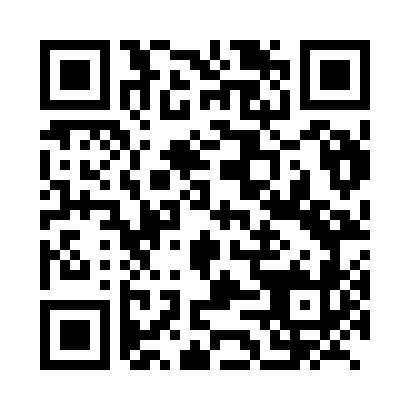 Prayer times for Siheung, South KoreaWed 1 May 2024 - Fri 31 May 2024High Latitude Method: NonePrayer Calculation Method: Muslim World LeagueAsar Calculation Method: ShafiPrayer times provided by https://www.salahtimes.comDateDayFajrSunriseDhuhrAsrMaghribIsha1Wed4:005:3812:304:177:228:542Thu3:585:3712:304:177:238:563Fri3:575:3612:304:177:248:574Sat3:555:3412:304:187:258:585Sun3:545:3312:294:187:269:006Mon3:525:3212:294:187:279:017Tue3:515:3112:294:187:289:028Wed3:505:3012:294:187:299:039Thu3:485:2912:294:187:309:0510Fri3:475:2812:294:197:319:0611Sat3:455:2712:294:197:319:0712Sun3:445:2712:294:197:329:0813Mon3:435:2612:294:197:339:1014Tue3:415:2512:294:197:349:1115Wed3:405:2412:294:207:359:1216Thu3:395:2312:294:207:369:1317Fri3:385:2212:294:207:379:1518Sat3:375:2212:294:207:379:1619Sun3:355:2112:294:207:389:1720Mon3:345:2012:294:207:399:1821Tue3:335:1912:294:217:409:1922Wed3:325:1912:294:217:419:2023Thu3:315:1812:304:217:419:2224Fri3:305:1812:304:217:429:2325Sat3:295:1712:304:217:439:2426Sun3:285:1612:304:227:449:2527Mon3:275:1612:304:227:449:2628Tue3:265:1512:304:227:459:2729Wed3:265:1512:304:227:469:2830Thu3:255:1412:304:237:479:2931Fri3:245:1412:314:237:479:30